Initial Record of Concern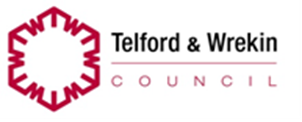 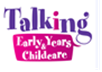 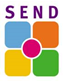 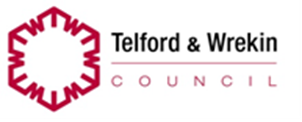 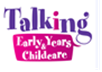 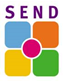 Setting:                                                         Setting:                                                         Date:                             Name of child                                                                                                                                         Name of child                                                                                                                                         Name of child                                                                                                                                         Date of birth                                             Date of birth                                             Age                                                            Number of sessions attending this settingNumber of sessions attending this settingNumber of sessions attending this settingDoes the child attend another setting – Yes or NoIf yes, name of setting and number of days/hours   If yes, name of setting and number of days/hours   Strengths and interestsStrengths and interestsReasons for concern (give details): Communication & Interaction, Cognition & Learning, Social, Emotional and Mental Health, Sensory and/or Physical Needs.Reasons for concern (give details): Communication & Interaction, Cognition & Learning, Social, Emotional and Mental Health, Sensory and/or Physical Needs.Background information and discussion with parents/carersBackground information and discussion with parents/carersParents/carers signature:                                                         Date:                                          SENCo signature:                                                                        Date:                                         Intended Review Date:Intended Review Date: